Есть очень старая притча об отце, который однажды позвал к себе сыновей, раздал им по тонкому прутику и предложил их переломить. Те легко сломались. А затем отец сложил такие же прутики вместе и предложил сыновьям переломить получившийся веник. Из этого ничего не получилось. Тем самым отец хотел показать сыновьям, что только вместе они непобедимы, только вместе они могут избежать опасностей и добиться успеха.Россия на протяжении всей своей истории была страной, в которой жили люди разных национальностей и религий. В конфликтах Россия побеждала потому, что смогла поднять весь свой народ, не деля его по национальностям. Многие великие, военачальники, государственные деятели, писатели, ученые России принадлежали к нерусским национальностям. Но у кого же повернется язык назвать «не нашими» поэта Александра Сергеевича Пушкина, предки которого были эфиопами, ученого-филолога Владимира Даля, датчанина по происхождению, наконец, рок-музыканта Виктора Цоя, корейская внешность которого говорит сама за себя?Даже в одном классе или в одной семье люди всегда разные. Но жить им все равно надо вместе, поэтому единственной альтернативой конфликтам и войнам является умение находить общий язык. А для этого есть единственное средство – быть толерантным.Латинское слово «толерантность» многие переводят как «терпимость», но более точно переводить его как «уважение». Терпят то или тех, что или кто вообще-то не нравится. А вот своих соседей по дому или стране надо уважать.Толерантность – это уважение права человека быть другим, нежели ты сам, иметь свои взгляды, жить по-своему. Для того чтобы быть толерантным, совсем не нужно становиться таким, как твой сосед и собеседник, перенимать его обычаи и привычки, его убеждения и веру. Достаточно того, что вы будете уважать его право на выбор, а он будет уважать ваше. Я могу считать точку зрения другого человека заблуждением, но при этом я признаю и уважаю право человека выбирать эту точку зрения. Здесь уместно вспомнить слова Вольтера: «Ваше мнение мне глубоко враждебно, но за ваше право его высказывать я готов пожертвовать жизнью».Существует явление, полностью противоположное толерантности. Это – «ксенофобия». Ксенофобия –греческое слово, где «ксено» означает «чужой», а «фобия» – страх. Все вместе – «страх перед чужим», страх перед человеком другой расы, национальности, религии. Человеку свойственно испытывать симпатию к тому, что на него похоже, что кажется «своим», и, наоборот, чувствовать антипатию, отторжение от всего того, что выглядит чужим, незнакомым. Мы не говорим о тех случаях, когда ненависть сознательно и целенаправленно разжигается, речь идет только о зарождении неприязни к «чужим» на уровне массового сознания.Как же сделать так, чтобы в обществе и государстве не было межрелигиозной и межнациональной вражды и розни? В тех случаях, когда по мотивам ненависти к другим религиям и национальностям совершаются правонарушения, ответ понятен: виновные должны нести ответственность, должны применяться меры правового принуждения. Но, как известно, всякую болезнь легче предупредить, чем лечить. Поэтому в противодействии ксенофобии меры профилактики являются не менее важными, чем карательные меры.Чтобы перестать бояться чужого, необходимо с ним познакомиться. Необязательно меняться самому, но, по крайней мере, надо попытаться понять, найти точки соприкосновения.В нашем, и не только нашем, обществе существуют стойкие негативные стереотипы относительно различных религий и национальностей. Но эти предрассудки рождаются от незнания и непонимания. Поэтому самым эффективным профилактическим способом противодействия ксенофобии и воспитания толерантности в сфере межнациональных и межрелигиозных отношений является образование и просвещение широких слоев населения, систематическое информирование о реальной жизни людей разных национальностей и религий, знакомство с основами культуры и истории разных народов.Практически в каждой религии или культуре народа можно найти общечеловеческие ценности и нравственные заповеди. Поэтому общаясь и изучая другую культуру, необходимо делать акцент именно на том общем, что соединяет людей, а также объективно и непредвзято знакомиться с народами и религиями, такими, какие они есть на самом деле. Если человек хорошо знаком с традицией народа, с которым живет рядом, и в то же время знаком со своей собственной традицией, то он вряд ли будет ненавидеть других только за то, что они другие.Тем не менее, общество не совершенно, и каждый в своей жизни может встретиться с жестокостью, нетерпимостью, с людьми, чьи непримиримые взгляды, непонимание чужой культуры могут стать реальной угрозой и нанести вред окружающим.Пожалуйста, не будьте равнодушными! Если вы обладаете информацией, благодаря которой возможно предотвратить беду, сообщите в полицию!Памятка«Мы разные, но мы вместе!»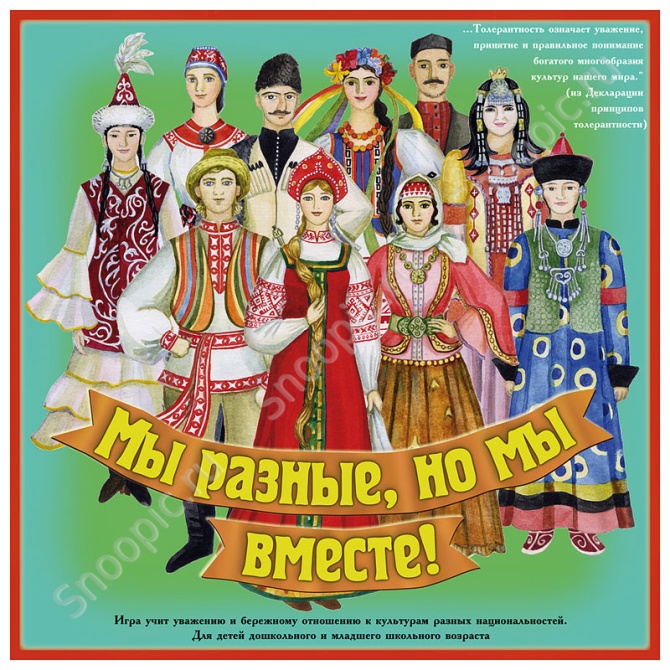 